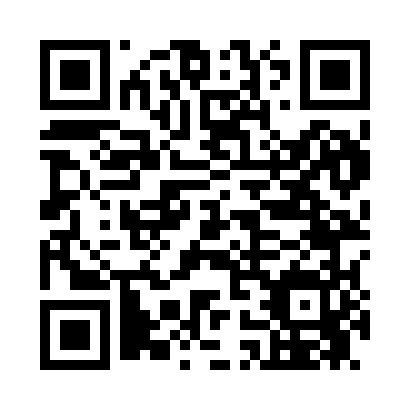 Prayer times for Boylen, West Virginia, USAMon 1 Jul 2024 - Wed 31 Jul 2024High Latitude Method: Angle Based RulePrayer Calculation Method: Islamic Society of North AmericaAsar Calculation Method: ShafiPrayer times provided by https://www.salahtimes.comDateDayFajrSunriseDhuhrAsrMaghribIsha1Mon4:235:581:245:218:5010:252Tue4:245:581:245:218:5010:253Wed4:255:591:255:218:5010:244Thu4:256:001:255:218:5010:245Fri4:266:001:255:218:4910:236Sat4:276:011:255:218:4910:237Sun4:286:011:255:228:4910:228Mon4:296:021:255:228:4910:229Tue4:306:031:265:228:4810:2110Wed4:306:031:265:228:4810:2011Thu4:316:041:265:228:4710:2012Fri4:326:051:265:228:4710:1913Sat4:336:051:265:228:4610:1814Sun4:346:061:265:228:4610:1715Mon4:356:071:265:228:4510:1716Tue4:366:081:265:228:4510:1617Wed4:386:081:265:228:4410:1518Thu4:396:091:265:218:4310:1419Fri4:406:101:275:218:4310:1320Sat4:416:111:275:218:4210:1221Sun4:426:121:275:218:4110:1122Mon4:436:121:275:218:4110:1023Tue4:446:131:275:218:4010:0824Wed4:466:141:275:218:3910:0725Thu4:476:151:275:218:3810:0626Fri4:486:161:275:208:3710:0527Sat4:496:171:275:208:3610:0428Sun4:506:171:275:208:3510:0229Mon4:526:181:275:208:3410:0130Tue4:536:191:275:198:3310:0031Wed4:546:201:275:198:329:58